REGISTRATION FORMRegistration and contacts (Registrazione e contatti)Registration must be made by 28 June 2019 (regular registration deadline) by sending the attached form duly completed to the conference secretariat at the email address: stc2019@unisa.it L'iscrizione deve essere effettuata entro il 28 giugno 2019 (regular registration deadline) inviando la scheda allegata debitamente compilata alla segreteria della conferenza all’indirizzo email: stc2019@unisa.itREGISTRATION DETAILSREGISTRATION DETAILSREGISTRATION DETAILSREGISTRATION DETAILSREGISTRATION DETAILSREGISTRATION DETAILSNAME:Name:SURNAME:Cognome:FISCAL CODE:Codice fiscale:CURRENT POSITION (Prof./Researcher/Freelance/PhD student/etc.): Posizione attuale (Prof./Ricercatore/Libero professionista/dottorando/etc.):CURRENT POSITION (Prof./Researcher/Freelance/PhD student/etc.): Posizione attuale (Prof./Ricercatore/Libero professionista/dottorando/etc.):CURRENT POSITION (Prof./Researcher/Freelance/PhD student/etc.): Posizione attuale (Prof./Ricercatore/Libero professionista/dottorando/etc.):CURRENT POSITION (Prof./Researcher/Freelance/PhD student/etc.): Posizione attuale (Prof./Ricercatore/Libero professionista/dottorando/etc.):CURRENT POSITION (Prof./Researcher/Freelance/PhD student/etc.): Posizione attuale (Prof./Ricercatore/Libero professionista/dottorando/etc.):DEPARTMENT:Dipartimento:INSTITUTION (University/Organization/Company/etc.):Istituzione (Università/Organizzazione, Società/etc.)INSTITUTION (University/Organization/Company/etc.):Istituzione (Università/Organizzazione, Società/etc.)INSTITUTION (University/Organization/Company/etc.):Istituzione (Università/Organizzazione, Società/etc.)INSTITUTION (University/Organization/Company/etc.):Istituzione (Università/Organizzazione, Società/etc.)ADDRESS: Indirizzo:COUNTRY:Paese:TEL./CELL.  EMAIL:  EMAIL:  EMAIL:  EMAIL:  EMAIL:  EMAIL:  ATTENDANCE AT CONFERENCE:Partecipazione al convegno nei giorni:ATTENDANCE AT CONFERENCE:Partecipazione al convegno nei giorni:19 Sept.                      20 Sept. 19 Sept.                      20 Sept. 19 Sept.                      20 Sept. PAPER ID n. PAPER TITLE Titolo del paperPAPER TITLE Titolo del paperPAPER TITLE Titolo del paperPAPER TITLE Titolo del paperPAPER TITLE Titolo del paperEXTRA OPTIONSOpzioni extraSocial Dinner  20 September  Social Dinner  20 September  Social Dinner  20 September  Social Dinner  20 September  Social Dinner  20 September  EXTRA OPTIONSOpzioni extraTourist Excursion 21 September:Escursione turistica 21 Settembre:         "Irpinia" Excursion             Indicate the names of accompanying persons too:(indicare anche i nominativi di eventuali accompagnatori):  __________________________________________________________________  __________________________________________________________________For more information and excursion programs: https://stc2019.weebly.com/tourist-excursions.html Tourist Excursion 21 September:Escursione turistica 21 Settembre:         "Irpinia" Excursion             Indicate the names of accompanying persons too:(indicare anche i nominativi di eventuali accompagnatori):  __________________________________________________________________  __________________________________________________________________For more information and excursion programs: https://stc2019.weebly.com/tourist-excursions.html Tourist Excursion 21 September:Escursione turistica 21 Settembre:         "Irpinia" Excursion             Indicate the names of accompanying persons too:(indicare anche i nominativi di eventuali accompagnatori):  __________________________________________________________________  __________________________________________________________________For more information and excursion programs: https://stc2019.weebly.com/tourist-excursions.html Tourist Excursion 21 September:Escursione turistica 21 Settembre:         "Irpinia" Excursion             Indicate the names of accompanying persons too:(indicare anche i nominativi di eventuali accompagnatori):  __________________________________________________________________  __________________________________________________________________For more information and excursion programs: https://stc2019.weebly.com/tourist-excursions.html Tourist Excursion 21 September:Escursione turistica 21 Settembre:         "Irpinia" Excursion             Indicate the names of accompanying persons too:(indicare anche i nominativi di eventuali accompagnatori):  __________________________________________________________________  __________________________________________________________________For more information and excursion programs: https://stc2019.weebly.com/tourist-excursions.html REGISTRATION FEETo attend the Conference, payment of the registration fee is required within the established deadlines.IMPORTANT:In order to publish each paper, the payment of the registration fee of at least one of the authors is mandatoryPer la partecipazione ai lavori del Convegno e per la pubblicazione del paper è necessario il pagamento della quota di iscrizione entro le scadenze previste.IMPORTANTE: Ai fini della pubblicazione del paper è necesssario il versamento della quota di iscrizione di almeno uno degli autori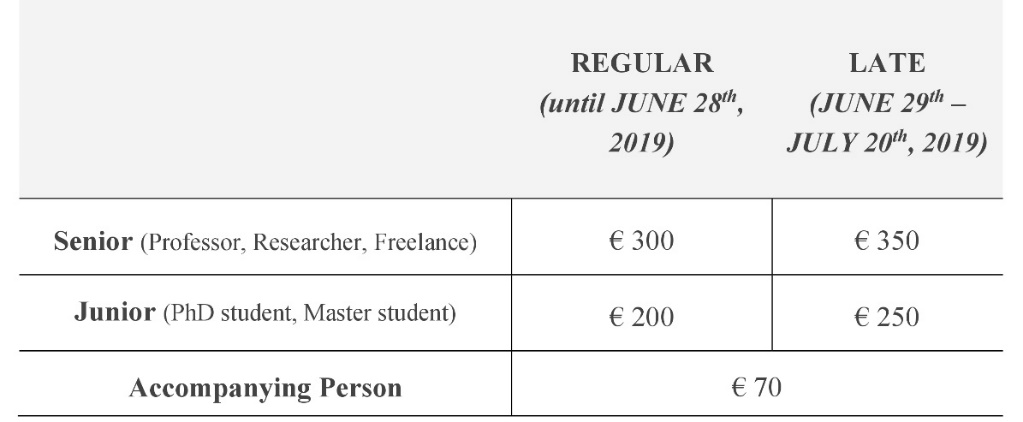 For participation in the social dinner on September 20, also open to non-speakers, an additional fee of € 50 per person is required.Per la partecipazione alla cena sociale del 20 settembre, aperta anche ai non relatori, è richiesta una quota aggiuntiva di € 50 a persona.N. participants (n. partecipanti): ___ Total € (Totale €):__________ Indicate the names of the participants (indicare i nominativi dei partecipanti):  __________________________________________________________________  __________________________________________________________________PAYMENT DETAILSPayment can be made only by bank transfer. Il pagamento può essere effettuato solo tramite bonifico bancario.Bank details:​Account holder:  UNI IN STRADA  Bank name: Banca Monte Pruno - Filiale di Mercato S. Severino Country: IT - ItalyIBAN (International Bank Account Number): IT72P0878476240010000029541BIC (Bank Identification Code): CCRTIT2TMPRIMPORTANTIn the object of the bank transfer please report the following text:"STC2019 - Name and Surname of the Attender"Total Bank transfer (Totale Bonifico effettuato): € _________A copy of the bank receipt must be sent for information, together with this registration form, to the email address: stc2019@unisa.it Una copia della ricevuta del bonifico va inoltrata per conoscenza, insieme alla presente scheda di registrazione, all’indirizzo email: stc2019@unisa.it